Akceptujeme objednávku v souladu s ustanovením S 1740 zákona č. 89/2012 Sb. s doplněním podstatně neměnícím podmínky objednávky.Upozorňujeme na uveřejnění smlouvy (s hodnotou nad 50 tis Kč) v registru smluv zřízeném podle zák. č.340/2015 Sb.*/) Podbarvená pole k povinné"lll vyplněníStránl<a 1 z lPotvrzení objednávky čísloPotvrzení objednávky čísloPotvrzení objednávky čísloPotvrzení objednávky čísloPotvrzení objednávky čísloPotvrzení objednávky čísloPotvrzení objednávky čísloPotvrzení objednávky čísloPotvrzení objednávky čísloPotvrzení objednávky čísloOB18/4110261OB18/4110261OB18/4110261OB18/4110261OB18/4110261Číslo dokladu:Datliłn potvrzení:Datliłn potvrzení:Datliłn potvrzení:Datliłn potvrzení:7.12.20187.12.2018Referent:Bc. Jaroslava StěrbováBc. Jaroslava StěrbováBc. Jaroslava StěrbováBc. Jaroslava StěrbováBc. Jaroslava StěrbováNavržený termín plnění:Navržený termín plnění:Navržený termín plnění:Navržený termín plnění:12/201812/2018Dodavatel:Dodavatel:Dodavatel:Dodavatel:Dodavatel:Dodavatel:Odběratel:Odběratel:Odběratel:Odběratel:Odběratel:Odběratel:Zdravotní ústav se sí(llem v Ustí nad Labe'llSídlo: Moskevská 1531/15, 400 Ol Ústí nad LabanIČ 71009361	DIČ CZ71009361Místo plnění: Pastełłrova 9, Ústí nad LabemZdravotní ústav se sí(llem v Ustí nad Labe'llSídlo: Moskevská 1531/15, 400 Ol Ústí nad LabanIČ 71009361	DIČ CZ71009361Místo plnění: Pastełłrova 9, Ústí nad LabemZdravotní ústav se sí(llem v Ustí nad Labe'llSídlo: Moskevská 1531/15, 400 Ol Ústí nad LabanIČ 71009361	DIČ CZ71009361Místo plnění: Pastełłrova 9, Ústí nad LabemZdravotní ústav se sí(llem v Ustí nad Labe'llSídlo: Moskevská 1531/15, 400 Ol Ústí nad LabanIČ 71009361	DIČ CZ71009361Místo plnění: Pastełłrova 9, Ústí nad LabemZdravotní ústav se sí(llem v Ustí nad Labe'llSídlo: Moskevská 1531/15, 400 Ol Ústí nad LabanIČ 71009361	DIČ CZ71009361Místo plnění: Pastełłrova 9, Ústí nad LabemZdravotní ústav se sí(llem v Ustí nad Labe'llSídlo: Moskevská 1531/15, 400 Ol Ústí nad LabanIČ 71009361	DIČ CZ71009361Místo plnění: Pastełłrova 9, Ústí nad LabemČeský hydrometeorologický ústavNa Šabatce 17143 OO Praha 12 lč: 00020699, DIČ: CZ 00020699Český hydrometeorologický ústavNa Šabatce 17143 OO Praha 12 lč: 00020699, DIČ: CZ 00020699Český hydrometeorologický ústavNa Šabatce 17143 OO Praha 12 lč: 00020699, DIČ: CZ 00020699Český hydrometeorologický ústavNa Šabatce 17143 OO Praha 12 lč: 00020699, DIČ: CZ 00020699Český hydrometeorologický ústavNa Šabatce 17143 OO Praha 12 lč: 00020699, DIČ: CZ 00020699Český hydrometeorologický ústavNa Šabatce 17143 OO Praha 12 lč: 00020699, DIČ: CZ 00020699Platební údaje:Platební údaje:Platební údaje:Platební údaje:Obchodní údaje:Obchodní údaje:Obchodní údaje:Obchodní údaje:Obchodní údaje:Obchodní údaje:Zůsob úhrady:Zůsob úhrady:Bankovnún převodenł na základě daňového dokladllBankovnún převodenł na základě daňového dokladllZpůsob dodání:Způsob dodání:Způsob dodání:Způsob dodání:Osobní převzetí zákazníkełnOsobní převzetí zákazníkełnSplatnost:Splatnost:Do	dnů od DUZPDo	dnů od DUZPSmluvní pokuta za pozdní dodání:Smluvní pokuta za pozdní dodání:Smluvní pokuta za pozdní dodání:Smluvní pokuta za pozdní dodání:Urok z prodlení:Urok z prodlení:S 2 naň. vl. 351/2013 Sb.S 2 naň. vl. 351/2013 Sb.Ostatní:Ostatní:Ostatní:Ostatní:Cena:Cena:Cena:bez DPH (Kč)bez DPH (Kč)sazba DPH (0%)sazba DPH (0%)DPH (Kč)DPH (Kč)s DPH (Kč)s DPH (Kč)Cena:Cena:Cena:82 500„0082 500„0021%21%17 325,0017 325,0099 825, oo99 825, ooVystavil:Bc. Jaroslava těrbováPodpis: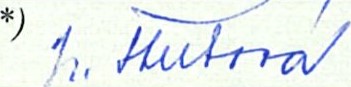 